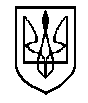 Міністерство освіти і науки УкраїниДЕРЖАВНИЙ БІОТЕХНОЛОГІЧНИЙ УНІВЕРСИТЕТД О Г О В І Р  №                ДПщодо надання наукових послугм. Харків Д О Г О В І Р  №           ДПм. Харків							«        »                         2022  р.                        Державний біотехнологічний університет (ДБТУ) далі – ВИКОНАВЕЦЬ, в особі проректора з наукової роботи Михайлова Валерія Михайловича, що діє на підставі Статуту  з одного боку і _____________________, далі – ЗАМОВНИК, в особі ________________________________, що діє на підставі _____________ з іншого боку, уклали цей договір про наступне:ПРЕДМЕТ ДОГОВОРУ1.1.ЗАМОВНИК доручає, а ВИКОНАВЕЦЬ бере на себе надання наукових послуг за темою: «                                                                                                          ».Замовник зобов’язується прийняти надані послуги та оплатити їх.1.2. Вимоги до процесу надання послуг, що є предметом договору визначаються Технічним завданням (Додаток 1), яке становить невід’ємну частину цього договору. 1.3. Термін здачі виконаних робіт за договором     «    »                       20     р. Зміст та терміни виконання основних етапів визначаються Календарним планом (Додаток 2), що становить невід'ємну частину цього договору.1.5. Приймання та оцінка наданих послуг здійснюється відповідно до вимог технічного завдання.1.6. Використання результатів наданих послуг здійснюється ЗАМОВНИКОМ шляхом                                                                                                                                 .  (заповнюється ЗАМОВНИКОМ - вказати яким чином, коли будуть використані результати, наприклад: передача документів на підприємство для підготовки виробництва, затвердження нормативного документу, освоєння серійного випуску, створення дослідного зразка, підготовка інноваційного проекту, застосування як засіб праці тощо)1.7. Якість послуг повинна відповідати вимогам, визначеним у пункті 1.2. договору.2. ВАРТІСТЬ РОБІТ ТА ПОРЯДОК РОЗРАХУНКІВ2.1. Вартість наукових послуг згідно з цим договором та відповідно до Протоколу угоди про договірну ціну на виконання робіт (Додаток 3) складає  0000,00  грн (                                        грн     коп.) без ПДВ,  20% ПДВ – 0000,00 грн (                                   грн   коп.). Загальна вартість послуг з ПДВ складає 0000,00 грн (                          грн 00 коп.). 2.2. ЗАМОВНИК перераховує ВИКОНАВЦЮ – 0000,00 грн (                 грн 00 коп.)  авансовим платежем у розмірі 100%.2.3. Рахунки ВИКОНАВЦЯ оплачуються ЗАМОВНИКОМ в установленому порядку.3. ПОРЯДОК ЗДАЧІ ТА ПРИЙМАННЯ РОБІТ3.1. Перелік документації, що підлягає оформленню та здачі ВИКОНАВЦЕМ ЗАМОВНИКУ згідно з договором, визначено Технічним завданням (Додаток1), яке становить невід’ємну частину цього договору .3.2. Передача оформленої в установленому порядку документації за договором разом з актом здачі-приймання наданих послуг здійснюється супровідними документами ВИКОНАВЦЯ.3.3. По завершенні надання послуг ВИКОНАВЕЦЬ надає ЗАМОВНИКУ акт здачі-приймання наданих послуг з комплектом звітної документації, передбаченої Технічним завданням, Календарним планом та умовами договору.3.4. ЗАМОВНИК протягом 3 днів з дня отримання акту здачі-приймання наданих послуг і звітних документів, вказаних в п. 3.3. цього договору, зобов’язаний направити ВИКОНАВЦЮ підписаний акт здачі-приймання наданих послуг або мотивовану відмову від приймання послуг.3.5. У разі мотивованої відмови ЗАМОВНИКА у прийманні послуг, сторонами складається двосторонній акт з переліком необхідних доопрацювань, термінів їх виконання.3.6. У разі дострокового надання послуг ЗАМОВНИК має право достроково прийняти і оплатити послуги за договірною ціною.3.7. Якщо в процесі надання послуг з'ясовується неминучість отримання негативного результату або недоцільність подальшого надання послуг, ВИКОНАВЕЦЬ зобов'язаний припинити її, проінформувавши про це ЗАМОВНИКА в 5-денний термін після припинення надання послуг.В цьому випадку сторони зобов'язані в 10-денний термін розглянути питання про доцільність і напрями продовження надання послуг. 4. ВІДПОВІДАЛЬНІСТЬ СТОРІН4.1. Якщо у ході виконання робіт виявляється неможливість досягнення результату внаслідок обставин, що не залежать від ВИКОНАВЦЯ, ЗАМОВНИК зобов’язаний оплатити фактичні витрати за виконану роботу, проведену до виявлення неможливості отримати передбачені договором результати, але не вище відповідної частини ціни робіт, визначеної договором.4.2. За невиконання або неналежне виконання зобов'язань за цим договором ВИКОНАВЕЦЬ та ЗАМОВНИК несуть майнову відповідальність згідно до чинного законодавства.4.3. За порушення обумовлених договором строків оплати ЗАМОВНИК зобов’язується сплатити пеню у розмірі подвійної облікової ставки НБУ за кожен день прострочки. Сплата пені не звільняє ЗАМОВНИКА від виконання обов’язків за договором. 4.4. За порушення обумовлених договором строків виконання робіт ВИКОНАВЕЦЬ зобов’язується сплатити пеню у розмірі подвійної облікової ставки НБУ за кожен день прострочки. Сплата пені не звільняє ВИКОНАВЦЯ від виконання обов’язків за договором. 4.5. Відомості щодо предмету цього договору, ходу його виконання та одержаних результатів не є конфіденційними.4.6. Додаткові, не встановлені законодавством санкції за невиконання або неналежне виконання зобов'язань:    немає                 					5. ІНШІ УМОВИ5.1. Результати виконаної роботи є власністю Виконавця.5.2. Замовник і Виконавець звільняються від виконання своїх обов’язків за умов виникнення форс-мажорних обставин, передбачити які неможливо на час підписання договору, а саме: військові дії, стихійні лиха, громадські заворушення, та інші, які унеможливлюють подальше виконання договору.5.3. У разі виникнення форс-мажорних обставин Замовник (Виконавець) зобов’язаний надіслати письмове повідомлення Виконавцю (Замовнику) не пізніше 15 днів після їх виникнення. 5.4. За згодою сторін зміст пунктів технічного завдання, термін дії договору або етапів календарного плану, а також вартість послуг за договором можуть бути змінені згідно чинного законодавства, що оформлюється додатковою угодою, яка є невід’ємною частиною договору. 5.5. Цей договір складений і підписаний у двох примірниках, по одному примірнику для кожної із Сторін. Обидва примірники договору мають однакову юридичну силу.5.6. До цього договору додаються: технічне завдання (Додаток 1), календарний план (Додаток 2), протокол угоди про договірну ціну (Додаток 3).Всі додатки є невід’ємною частиною договору.	5.7. Всі суперечні питання вирішуються в порядку, передбаченому чинним законодавством.5.8. Інші умови за погодженням сторін: немає.6. ТЕРМІН ДІЇ ДОГОВОРУ І ЮРИДИЧНІ АДРЕСИ СТОРІН6.1. Термін дії договору	:   початок                                         202   р.                                                     закінчення                                     202   р.6.2. Адреса та банківські реквізити сторін:            ВИКОНАВЦЯДержавний біотехнологічний університет61002, Україна, м. Харків, вул. Алчевських, буд. 44 (поштовий і телеграфний індекс та адреса виконавця і банківські реквізити)р/р UA688201720313251003201130739 в ДКСУ м. Києва,   
МФО 820172, код ЄДРПОУ 44234755,ІПН 442347520317тел. +38 050 1402629, +38 097 4654604е-mail: ndh_dbtu@ukr.netЗАМОВНИКА _____________________________________________________________________________________(поштовий і телеграфний індекс та адреса замовника і банківські реквізити)р/р Банк: код ЄДРПОУ тел.: е-mail: Додаток 1 до договору№             ДП                     від «    »                   202  р.ТЕХНІЧНЕ ЗАВДАННЯ«                                                                                »(назва послуги)1. ВИКОНАВЕЦЬ  Державний біотехнологічний університет2. Науковий керівник теми, кафедра___________________________________3. Підстава для виконання роботи     договір №               ДП   від                     202  р.  4. Класифікація роботи:  наукова послуга5. Терміни виконання:  «        »                       202  року                                        «        »                       202  року.6. Перелік організацій, зацікавлених в результатах дослідження за темою _________________________________________________________________7. Мета роботи, очікувані результати, їх практична цінність: метою роботи є _____________________________________________________; на підставі запропонованого внутрішнього регламенту ____________________;у результаті впровадження_________________________________________________________________________________________________________________________________________________________________________. 8. Наявний науковий наробок: _________________________________________.9. Результати патентних досліджень:  -                                                                           10. Форма та умови реалізації результатів роботи:__________________________.11. Перелік звітної документації: Акт здачі-приймання, остаточний звіт.Науковий керівник роботи                                                Ім’я  ПРІЗВИЩЕ                       «   »    _________       202_ р.Додаток 2 до договору№             ДПвід «           »                    202  р.	КАЛЕНДАРНИЙ ПЛАН РОБІТ З НДР«                                                                         »(назва послуги)Додаток 3 до договору№             ДПвід «   »                    202   р.П Р О Т О К О Лугоди про договірну ціну на виконання робіт «                                                    »(назва послуги)за договором №           ДП   від  «          »                        202  р.	Ми, що підписалися нижче, від особи ЗАМОВНИКА _____________________________________________________ та від особи ВИКОНАВЦЯ проректор з наукової роботи Державного біотехнологічного університету Михайлов Валерій Михайлович підтверджуємо, що сторонами досягнута угода про розмір договірної ціни за надання послуг у сумі: 0000,000  грн (                                    грн       коп.) без ПДВ,  20% ПДВ – 0000,00 грн (                        грн 00 коп.). Загальна вартість послуг з ПДВ складає 0000,00 грн (                                  грн 00 коп.). Цей протокол є підставою для проведення взаємних розрахунків і платежів між ВИКОНАВЦЕМ та ЗАМОВНИКОМ.ВИКОНАВЕЦЬПроректор з наукової роботи ДБТУ ______________ Валерій МИХАЙЛОВМ.П.                      «    »                              202    р.Науковий керівник роботи_____________ Ім’я  ПРІЗВИЩЕ                      «    »                              202    р.Головний бухгалтер_________________  Тетяна ДАНИЛЕНКОПровідний фахівець юридичного відділу _________________  Олександр ПОПОВ  ЗАМОВНИК…………………………….._____________ Ім’я  ПРІЗВИЩЕМ.П.                      «    »                              202    р.ЗАТВЕРДЖЕНО…………………………………..УЗГОДЖЕНОПроректор з наукової роботи ДБТУ______________  Ім’я  ПРІЗВИЩЕМ.П.                      «    »                              202    р._____________ Валерій МИХАЙЛОВМ.П.                      «    »                              202    р.Найменування основних етапів виконання робіт за договоромТермін виконання: початок - закінчення (місяць, рік)Розрахункова ціна етапу 
в % 
до договірної ціни (%, грн.)Очікуваний результат виконання етапу1. ………………………………2. ………………………………23.08.202  -23.11.202   100%,00000,00 грн.……………………………………………………………..Остаточний звіт.ЗАМОВНИК………………………………._____________ Ім’я  ПРІЗВИЩЕМ.П.                      «    »                              202    р.ЗАМОВНИК…………………………………_____________ Ім’я  ПРІЗВИЩЕМ.П.                      «    »                              202    р.